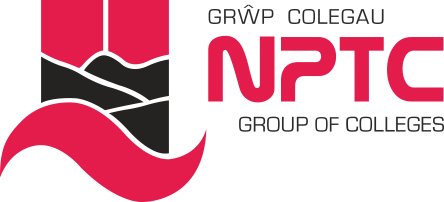 Manyleb y PersonDarlithydd: Lletygarwch ac Arlwyo* Bydd ymgeiswyr nad ydynt yn meddu ar gymwysterau ar adeg eu penodi yn cael eu hystyried. Sut bynnag, bydd gofyn i’r ymgeisydd llwyddiannus gyflawni’r cymhwyster cyn pen 12 mis.HanfodolDymunolCymwysterauCymhwyster Lefel 3 mewn Cynhyrchu Bwyd a/neu Gweini Bwyd (NVQ neu gyfatebol)*Profiad diwydiannol perthnasol*Cymhwyster addysgu *Cymhwyster Lefel 2 mewn Saesneg (TGAU neu gymhwyster cyfatebol) *Cymhwyster Lefel 2 mewn Mathemateg (TGAU neu gymhwyster cyfatebol) *Hyddysg mewn TG hyd at lefel 2*Tystysgrif Cymorth Cyntaf (darperir hyfforddiant)**Cymhwyster Marsial Tân (darperir hyfforddiant)**Dyfarniadau Asesydd/Dyfarniadau Dilysydd (neu gyfatebol)*AmgylchiadauGallu gweithio’n hyblyg, gan gynnwys boreau cynnar, gyda'r hwyr a phenwythnosau yn ôl yr angen*Gallu teithio i gyflawni dyletswyddau’r swydd yn ôl yr angen*Sgiliau PersonolSgiliau rheoli amser ardderchog*Trefnus a manwl*Sgiliau gweinyddol rhagorol*Gallu darparu gofal bugeiliol *Gallu gweithio'n annibynnol*Sgiliau rhyngbersonolSgiliau cyfathrebu ardderchog – yn ysgrifenedig ac ar lafar*Sgiliau cyflwyno ardderchog*Gallu gweithio fel rhan o dîm*Cydymdeimlad at anghenion dysgwyr*Gallu cymell eraill*Gallu cyfathrebu yn Gymraeg*Priodoleddau PersonolYmrwymiad i Ansawdd*Ymrwymiad i Ddatblygiad Proffesiynol Parhaus*Ymrwymiad i Amrywiaeth*Proffesiynol*Dibynadwy*Llawn cymhelliant *Hyblyg*